본인은 개인정보 수집·이용 또는 제공에 관한 본 동의서의 내용을 완벽하게 이해하고 기재하였음을 확인합니다.20   년     월     일성명:                 서명 또는 (인)성균관대학교 총장 귀하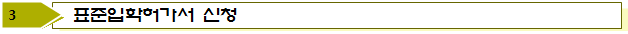 성균관대학교는 외국인 학생의 합격 사실을 표준입학허가서 신청 및 발급할 의무가 있으며, 모든 외국인 합격자는 표준입학허가서 신청서류를 제출해야 합니다. 표준입학허가서는 입학 전 성균관대학교 합격 및 등록 사실을 증명할 수 있는 서류입니다. 이를 이용하여 유학(D-2)비자 취득이 가능합니다. 표준입학허가서는 예치금 납부 후 발급신청서류를 모두 갖추어 제출한 경우에 한하여 발급됩니다. ▪신청 대상 : 2018학년도 전기 합격자 중 유학 비자(D-2)를 취득해야 하는 학생◦ F-4, F-5 비자 소지자는 현 체류자격을 증명하는 서류만 제출하면 됩니다.▪신청 기간(방문/이메일/우편 신청) : 2018. 1. 9(화) ~ 1. 11(목)▪신청 방법 1) 방문 신청 : 방문신청 즉시 표준입학허가서 수령이 가능.2) 우편 신청 : 한국 내 서울 외 지역 거주자만 신청 가능.◦ 학과가 소속된 캠퍼스의 외국인유학생지원팀으로 방문/제출해야 합니다.3) E-mail 신청 : 합격자 본인이 해외에 있는 경우◦ 제출 방법- 모든 서류를 1개의 pdf 양식으로 스캔하여 준비※ 파일제목 설정: 수험번호_학과_한글성명_서류명 예) C00000001_홍길동_000학과_보험서류 - visa@skku.edu로 파일 첨부하여 제출※ [대학원]수험번호_학과_한글성명 예) [대학원]C00000001_홍길동- 메일본문에 아래 사항 기재 필수※ 표준입학허가서를 받을 영문주소, 우편번호, 연락처, 수신자명◦ 주의사항- 표준입학허가서는 2018. 1. 15(월)부터 접수된 순서대로 발송합니다.- 위의 ‘제출 방법’을 준수하지 않을 경우 접수되지 않습니다. 정상적으로 접수되었을 경우 접수 확인 메일을 보내 드립니다.▪제출 서류 ※ 모든 서류는 A4 사이즈로, 우측 하단에 수험번호/학과/성명을 기재해야 하며, 아래의 서류 순서대로 준비 후 제출 바랍니다.▪주의사항 ◦ 모든 서류는 A4 사이즈로 제출해야 합니다.◦ 표준입학허가서는 등록(학비 납부)을 완료한 후 발급 관련 신청서류를 모두 갖추어 제출한 경우에 한하여 발급됩니다.◦ 해외에서 비자를 신청하는 학생은 신입생 개강, 오리엔테이션 등 일정 참석에 차질이 없도록 신속히 진행해야 하며, 개강일이 2018. 3. 2(금) 이므로 늦어도 하루 전날까지 한국에 도착해야 합니다. 일반대학원 표준입학허가서 발급신청서一般大学院生标准入学许可书发行申请书※ [붙임3] 의 작성요령을 참고하여 작성 填写下列空格时，请务必阅读[附件3]注意事项后填写。성균관대학교는 외국인 학생의 합격 사실을 표준입학허가서 신청 및 발급할 의무가 있으며, 모든 외국인 합격자는 표준입학허가서 신청서류를 제출해야 합니다. 표준입학허가서는 입학 전 성균관대학교 합격 및 등록 사실을 증명할 수 있는 서류입니다. 이를 이용하여 유학(D-2)비자 취득이 가능합니다. 표준입학허가서는 예치금 납부 후 발급신청서류를 모두 갖추어 제출한 경우에 한하여 발급됩니다. ▪신청 대상 : 2018학년도 전기 합격자 중 유학 비자(D-2)를 취득해야 하는 학생◦ F-4, F-5 비자 소지자는 현 체류자격을 증명하는 서류만 제출하면 됩니다.▪신청 기간(방문/이메일/우편 신청) : 2018. 1. 9(화) ~ 1. 11(목)▪신청 방법 1) 방문 신청 : 방문신청 즉시 표준입학허가서 수령이 가능.2) 우편 신청 : 한국 내 서울 외 지역 거주자만 신청 가능.◦ 학과가 소속된 캠퍼스의 외국인유학생지원팀으로 방문/제출해야 합니다.3) E-mail 신청 : 합격자 본인이 해외에 있는 경우◦ 제출 방법- 모든 서류를 1개의 pdf 양식으로 스캔하여 준비※ 파일제목 설정: 수험번호_학과_한글성명_서류명 예) C00000001_홍길동_000학과_보험서류 - visa@skku.edu로 파일 첨부하여 제출※ [대학원]수험번호_학과_한글성명 예) [대학원]C00000001_홍길동- 메일본문에 아래 사항 기재 필수※ 표준입학허가서를 받을 영문주소, 우편번호, 연락처, 수신자명◦ 주의사항- 표준입학허가서는 2018. 1. 15(월)부터 접수된 순서대로 발송합니다.- 위의 ‘제출 방법’을 준수하지 않을 경우 접수되지 않습니다. 정상적으로 접수되었을 경우 접수 확인 메일을 보내 드립니다.▪제출 서류 ※ 모든 서류는 A4 사이즈로, 우측 하단에 수험번호/학과/성명을 기재해야 하며, 아래의 서류 순서대로 준비 후 제출 바랍니다.▪주의사항 ◦ 모든 서류는 A4 사이즈로 제출해야 합니다.◦ 표준입학허가서는 등록(학비 납부)을 완료한 후 발급 관련 신청서류를 모두 갖추어 제출한 경우에 한하여 발급됩니다.◦ 해외에서 비자를 신청하는 학생은 신입생 개강, 오리엔테이션 등 일정 참석에 차질이 없도록 신속히 진행해야 하며, 개강일이 2018. 3. 2(금) 이므로 늦어도 하루 전날까지 한국에 도착해야 합니다. 일반대학원 표준입학허가서 발급신청서一般大学院生标准入学许可书发行申请书※ [붙임3] 의 작성요령을 참고하여 작성 填写下列空格时，请务必阅读[附件3]注意事项后填写。성균관대학교는 외국인 학생의 합격 사실을 표준입학허가서 신청 및 발급할 의무가 있으며, 모든 외국인 합격자는 표준입학허가서 신청서류를 제출해야 합니다. 표준입학허가서는 입학 전 성균관대학교 합격 및 등록 사실을 증명할 수 있는 서류입니다. 이를 이용하여 유학(D-2)비자 취득이 가능합니다. 표준입학허가서는 예치금 납부 후 발급신청서류를 모두 갖추어 제출한 경우에 한하여 발급됩니다. ▪신청 대상 : 2018학년도 전기 합격자 중 유학 비자(D-2)를 취득해야 하는 학생◦ F-4, F-5 비자 소지자는 현 체류자격을 증명하는 서류만 제출하면 됩니다.▪신청 기간(방문/이메일/우편 신청) : 2018. 1. 9(화) ~ 1. 11(목)▪신청 방법 1) 방문 신청 : 방문신청 즉시 표준입학허가서 수령이 가능.2) 우편 신청 : 한국 내 서울 외 지역 거주자만 신청 가능.◦ 학과가 소속된 캠퍼스의 외국인유학생지원팀으로 방문/제출해야 합니다.3) E-mail 신청 : 합격자 본인이 해외에 있는 경우◦ 제출 방법- 모든 서류를 1개의 pdf 양식으로 스캔하여 준비※ 파일제목 설정: 수험번호_학과_한글성명_서류명 예) C00000001_홍길동_000학과_보험서류 - visa@skku.edu로 파일 첨부하여 제출※ [대학원]수험번호_학과_한글성명 예) [대학원]C00000001_홍길동- 메일본문에 아래 사항 기재 필수※ 표준입학허가서를 받을 영문주소, 우편번호, 연락처, 수신자명◦ 주의사항- 표준입학허가서는 2018. 1. 15(월)부터 접수된 순서대로 발송합니다.- 위의 ‘제출 방법’을 준수하지 않을 경우 접수되지 않습니다. 정상적으로 접수되었을 경우 접수 확인 메일을 보내 드립니다.▪제출 서류 ※ 모든 서류는 A4 사이즈로, 우측 하단에 수험번호/학과/성명을 기재해야 하며, 아래의 서류 순서대로 준비 후 제출 바랍니다.▪주의사항 ◦ 모든 서류는 A4 사이즈로 제출해야 합니다.◦ 표준입학허가서는 등록(학비 납부)을 완료한 후 발급 관련 신청서류를 모두 갖추어 제출한 경우에 한하여 발급됩니다.◦ 해외에서 비자를 신청하는 학생은 신입생 개강, 오리엔테이션 등 일정 참석에 차질이 없도록 신속히 진행해야 하며, 개강일이 2018. 3. 2(금) 이므로 늦어도 하루 전날까지 한국에 도착해야 합니다. 일반대학원 표준입학허가서 발급신청서一般大学院生标准入学许可书发行申请书※ [붙임3] 의 작성요령을 참고하여 작성 填写下列空格时，请务必阅读[附件3]注意事项后填写。성균관대학교는 외국인 학생의 합격 사실을 표준입학허가서 신청 및 발급할 의무가 있으며, 모든 외국인 합격자는 표준입학허가서 신청서류를 제출해야 합니다. 표준입학허가서는 입학 전 성균관대학교 합격 및 등록 사실을 증명할 수 있는 서류입니다. 이를 이용하여 유학(D-2)비자 취득이 가능합니다. 표준입학허가서는 예치금 납부 후 발급신청서류를 모두 갖추어 제출한 경우에 한하여 발급됩니다. ▪신청 대상 : 2018학년도 전기 합격자 중 유학 비자(D-2)를 취득해야 하는 학생◦ F-4, F-5 비자 소지자는 현 체류자격을 증명하는 서류만 제출하면 됩니다.▪신청 기간(방문/이메일/우편 신청) : 2018. 1. 9(화) ~ 1. 11(목)▪신청 방법 1) 방문 신청 : 방문신청 즉시 표준입학허가서 수령이 가능.2) 우편 신청 : 한국 내 서울 외 지역 거주자만 신청 가능.◦ 학과가 소속된 캠퍼스의 외국인유학생지원팀으로 방문/제출해야 합니다.3) E-mail 신청 : 합격자 본인이 해외에 있는 경우◦ 제출 방법- 모든 서류를 1개의 pdf 양식으로 스캔하여 준비※ 파일제목 설정: 수험번호_학과_한글성명_서류명 예) C00000001_홍길동_000학과_보험서류 - visa@skku.edu로 파일 첨부하여 제출※ [대학원]수험번호_학과_한글성명 예) [대학원]C00000001_홍길동- 메일본문에 아래 사항 기재 필수※ 표준입학허가서를 받을 영문주소, 우편번호, 연락처, 수신자명◦ 주의사항- 표준입학허가서는 2018. 1. 15(월)부터 접수된 순서대로 발송합니다.- 위의 ‘제출 방법’을 준수하지 않을 경우 접수되지 않습니다. 정상적으로 접수되었을 경우 접수 확인 메일을 보내 드립니다.▪제출 서류 ※ 모든 서류는 A4 사이즈로, 우측 하단에 수험번호/학과/성명을 기재해야 하며, 아래의 서류 순서대로 준비 후 제출 바랍니다.▪주의사항 ◦ 모든 서류는 A4 사이즈로 제출해야 합니다.◦ 표준입학허가서는 등록(학비 납부)을 완료한 후 발급 관련 신청서류를 모두 갖추어 제출한 경우에 한하여 발급됩니다.◦ 해외에서 비자를 신청하는 학생은 신입생 개강, 오리엔테이션 등 일정 참석에 차질이 없도록 신속히 진행해야 하며, 개강일이 2018. 3. 2(금) 이므로 늦어도 하루 전날까지 한국에 도착해야 합니다. 일반대학원 표준입학허가서 발급신청서一般大学院生标准入学许可书发行申请书※ [붙임3] 의 작성요령을 참고하여 작성 填写下列空格时，请务必阅读[附件3]注意事项后填写。성균관대학교는 외국인 학생의 합격 사실을 표준입학허가서 신청 및 발급할 의무가 있으며, 모든 외국인 합격자는 표준입학허가서 신청서류를 제출해야 합니다. 표준입학허가서는 입학 전 성균관대학교 합격 및 등록 사실을 증명할 수 있는 서류입니다. 이를 이용하여 유학(D-2)비자 취득이 가능합니다. 표준입학허가서는 예치금 납부 후 발급신청서류를 모두 갖추어 제출한 경우에 한하여 발급됩니다. ▪신청 대상 : 2018학년도 전기 합격자 중 유학 비자(D-2)를 취득해야 하는 학생◦ F-4, F-5 비자 소지자는 현 체류자격을 증명하는 서류만 제출하면 됩니다.▪신청 기간(방문/이메일/우편 신청) : 2018. 1. 9(화) ~ 1. 11(목)▪신청 방법 1) 방문 신청 : 방문신청 즉시 표준입학허가서 수령이 가능.2) 우편 신청 : 한국 내 서울 외 지역 거주자만 신청 가능.◦ 학과가 소속된 캠퍼스의 외국인유학생지원팀으로 방문/제출해야 합니다.3) E-mail 신청 : 합격자 본인이 해외에 있는 경우◦ 제출 방법- 모든 서류를 1개의 pdf 양식으로 스캔하여 준비※ 파일제목 설정: 수험번호_학과_한글성명_서류명 예) C00000001_홍길동_000학과_보험서류 - visa@skku.edu로 파일 첨부하여 제출※ [대학원]수험번호_학과_한글성명 예) [대학원]C00000001_홍길동- 메일본문에 아래 사항 기재 필수※ 표준입학허가서를 받을 영문주소, 우편번호, 연락처, 수신자명◦ 주의사항- 표준입학허가서는 2018. 1. 15(월)부터 접수된 순서대로 발송합니다.- 위의 ‘제출 방법’을 준수하지 않을 경우 접수되지 않습니다. 정상적으로 접수되었을 경우 접수 확인 메일을 보내 드립니다.▪제출 서류 ※ 모든 서류는 A4 사이즈로, 우측 하단에 수험번호/학과/성명을 기재해야 하며, 아래의 서류 순서대로 준비 후 제출 바랍니다.▪주의사항 ◦ 모든 서류는 A4 사이즈로 제출해야 합니다.◦ 표준입학허가서는 등록(학비 납부)을 완료한 후 발급 관련 신청서류를 모두 갖추어 제출한 경우에 한하여 발급됩니다.◦ 해외에서 비자를 신청하는 학생은 신입생 개강, 오리엔테이션 등 일정 참석에 차질이 없도록 신속히 진행해야 하며, 개강일이 2018. 3. 2(금) 이므로 늦어도 하루 전날까지 한국에 도착해야 합니다. 일반대학원 표준입학허가서 발급신청서一般大学院生标准入学许可书发行申请书※ [붙임3] 의 작성요령을 참고하여 작성 填写下列空格时，请务必阅读[附件3]注意事项后填写。성균관대학교는 외국인 학생의 합격 사실을 표준입학허가서 신청 및 발급할 의무가 있으며, 모든 외국인 합격자는 표준입학허가서 신청서류를 제출해야 합니다. 표준입학허가서는 입학 전 성균관대학교 합격 및 등록 사실을 증명할 수 있는 서류입니다. 이를 이용하여 유학(D-2)비자 취득이 가능합니다. 표준입학허가서는 예치금 납부 후 발급신청서류를 모두 갖추어 제출한 경우에 한하여 발급됩니다. ▪신청 대상 : 2018학년도 전기 합격자 중 유학 비자(D-2)를 취득해야 하는 학생◦ F-4, F-5 비자 소지자는 현 체류자격을 증명하는 서류만 제출하면 됩니다.▪신청 기간(방문/이메일/우편 신청) : 2018. 1. 9(화) ~ 1. 11(목)▪신청 방법 1) 방문 신청 : 방문신청 즉시 표준입학허가서 수령이 가능.2) 우편 신청 : 한국 내 서울 외 지역 거주자만 신청 가능.◦ 학과가 소속된 캠퍼스의 외국인유학생지원팀으로 방문/제출해야 합니다.3) E-mail 신청 : 합격자 본인이 해외에 있는 경우◦ 제출 방법- 모든 서류를 1개의 pdf 양식으로 스캔하여 준비※ 파일제목 설정: 수험번호_학과_한글성명_서류명 예) C00000001_홍길동_000학과_보험서류 - visa@skku.edu로 파일 첨부하여 제출※ [대학원]수험번호_학과_한글성명 예) [대학원]C00000001_홍길동- 메일본문에 아래 사항 기재 필수※ 표준입학허가서를 받을 영문주소, 우편번호, 연락처, 수신자명◦ 주의사항- 표준입학허가서는 2018. 1. 15(월)부터 접수된 순서대로 발송합니다.- 위의 ‘제출 방법’을 준수하지 않을 경우 접수되지 않습니다. 정상적으로 접수되었을 경우 접수 확인 메일을 보내 드립니다.▪제출 서류 ※ 모든 서류는 A4 사이즈로, 우측 하단에 수험번호/학과/성명을 기재해야 하며, 아래의 서류 순서대로 준비 후 제출 바랍니다.▪주의사항 ◦ 모든 서류는 A4 사이즈로 제출해야 합니다.◦ 표준입학허가서는 등록(학비 납부)을 완료한 후 발급 관련 신청서류를 모두 갖추어 제출한 경우에 한하여 발급됩니다.◦ 해외에서 비자를 신청하는 학생은 신입생 개강, 오리엔테이션 등 일정 참석에 차질이 없도록 신속히 진행해야 하며, 개강일이 2018. 3. 2(금) 이므로 늦어도 하루 전날까지 한국에 도착해야 합니다. 일반대학원 표준입학허가서 발급신청서一般大学院生标准入学许可书发行申请书※ [붙임3] 의 작성요령을 참고하여 작성 填写下列空格时，请务必阅读[附件3]注意事项后填写。성균관대학교는 외국인 학생의 합격 사실을 표준입학허가서 신청 및 발급할 의무가 있으며, 모든 외국인 합격자는 표준입학허가서 신청서류를 제출해야 합니다. 표준입학허가서는 입학 전 성균관대학교 합격 및 등록 사실을 증명할 수 있는 서류입니다. 이를 이용하여 유학(D-2)비자 취득이 가능합니다. 표준입학허가서는 예치금 납부 후 발급신청서류를 모두 갖추어 제출한 경우에 한하여 발급됩니다. ▪신청 대상 : 2018학년도 전기 합격자 중 유학 비자(D-2)를 취득해야 하는 학생◦ F-4, F-5 비자 소지자는 현 체류자격을 증명하는 서류만 제출하면 됩니다.▪신청 기간(방문/이메일/우편 신청) : 2018. 1. 9(화) ~ 1. 11(목)▪신청 방법 1) 방문 신청 : 방문신청 즉시 표준입학허가서 수령이 가능.2) 우편 신청 : 한국 내 서울 외 지역 거주자만 신청 가능.◦ 학과가 소속된 캠퍼스의 외국인유학생지원팀으로 방문/제출해야 합니다.3) E-mail 신청 : 합격자 본인이 해외에 있는 경우◦ 제출 방법- 모든 서류를 1개의 pdf 양식으로 스캔하여 준비※ 파일제목 설정: 수험번호_학과_한글성명_서류명 예) C00000001_홍길동_000학과_보험서류 - visa@skku.edu로 파일 첨부하여 제출※ [대학원]수험번호_학과_한글성명 예) [대학원]C00000001_홍길동- 메일본문에 아래 사항 기재 필수※ 표준입학허가서를 받을 영문주소, 우편번호, 연락처, 수신자명◦ 주의사항- 표준입학허가서는 2018. 1. 15(월)부터 접수된 순서대로 발송합니다.- 위의 ‘제출 방법’을 준수하지 않을 경우 접수되지 않습니다. 정상적으로 접수되었을 경우 접수 확인 메일을 보내 드립니다.▪제출 서류 ※ 모든 서류는 A4 사이즈로, 우측 하단에 수험번호/학과/성명을 기재해야 하며, 아래의 서류 순서대로 준비 후 제출 바랍니다.▪주의사항 ◦ 모든 서류는 A4 사이즈로 제출해야 합니다.◦ 표준입학허가서는 등록(학비 납부)을 완료한 후 발급 관련 신청서류를 모두 갖추어 제출한 경우에 한하여 발급됩니다.◦ 해외에서 비자를 신청하는 학생은 신입생 개강, 오리엔테이션 등 일정 참석에 차질이 없도록 신속히 진행해야 하며, 개강일이 2018. 3. 2(금) 이므로 늦어도 하루 전날까지 한국에 도착해야 합니다. 일반대학원 표준입학허가서 발급신청서一般大学院生标准入学许可书发行申请书※ [붙임3] 의 작성요령을 참고하여 작성 填写下列空格时，请务必阅读[附件3]注意事项后填写。성균관대학교는 외국인 학생의 합격 사실을 표준입학허가서 신청 및 발급할 의무가 있으며, 모든 외국인 합격자는 표준입학허가서 신청서류를 제출해야 합니다. 표준입학허가서는 입학 전 성균관대학교 합격 및 등록 사실을 증명할 수 있는 서류입니다. 이를 이용하여 유학(D-2)비자 취득이 가능합니다. 표준입학허가서는 예치금 납부 후 발급신청서류를 모두 갖추어 제출한 경우에 한하여 발급됩니다. ▪신청 대상 : 2018학년도 전기 합격자 중 유학 비자(D-2)를 취득해야 하는 학생◦ F-4, F-5 비자 소지자는 현 체류자격을 증명하는 서류만 제출하면 됩니다.▪신청 기간(방문/이메일/우편 신청) : 2018. 1. 9(화) ~ 1. 11(목)▪신청 방법 1) 방문 신청 : 방문신청 즉시 표준입학허가서 수령이 가능.2) 우편 신청 : 한국 내 서울 외 지역 거주자만 신청 가능.◦ 학과가 소속된 캠퍼스의 외국인유학생지원팀으로 방문/제출해야 합니다.3) E-mail 신청 : 합격자 본인이 해외에 있는 경우◦ 제출 방법- 모든 서류를 1개의 pdf 양식으로 스캔하여 준비※ 파일제목 설정: 수험번호_학과_한글성명_서류명 예) C00000001_홍길동_000학과_보험서류 - visa@skku.edu로 파일 첨부하여 제출※ [대학원]수험번호_학과_한글성명 예) [대학원]C00000001_홍길동- 메일본문에 아래 사항 기재 필수※ 표준입학허가서를 받을 영문주소, 우편번호, 연락처, 수신자명◦ 주의사항- 표준입학허가서는 2018. 1. 15(월)부터 접수된 순서대로 발송합니다.- 위의 ‘제출 방법’을 준수하지 않을 경우 접수되지 않습니다. 정상적으로 접수되었을 경우 접수 확인 메일을 보내 드립니다.▪제출 서류 ※ 모든 서류는 A4 사이즈로, 우측 하단에 수험번호/학과/성명을 기재해야 하며, 아래의 서류 순서대로 준비 후 제출 바랍니다.▪주의사항 ◦ 모든 서류는 A4 사이즈로 제출해야 합니다.◦ 표준입학허가서는 등록(학비 납부)을 완료한 후 발급 관련 신청서류를 모두 갖추어 제출한 경우에 한하여 발급됩니다.◦ 해외에서 비자를 신청하는 학생은 신입생 개강, 오리엔테이션 등 일정 참석에 차질이 없도록 신속히 진행해야 하며, 개강일이 2018. 3. 2(금) 이므로 늦어도 하루 전날까지 한국에 도착해야 합니다. 일반대학원 표준입학허가서 발급신청서一般大学院生标准入学许可书发行申请书※ [붙임3] 의 작성요령을 참고하여 작성 填写下列空格时，请务必阅读[附件3]注意事项后填写。성균관대학교는 외국인 학생의 합격 사실을 표준입학허가서 신청 및 발급할 의무가 있으며, 모든 외국인 합격자는 표준입학허가서 신청서류를 제출해야 합니다. 표준입학허가서는 입학 전 성균관대학교 합격 및 등록 사실을 증명할 수 있는 서류입니다. 이를 이용하여 유학(D-2)비자 취득이 가능합니다. 표준입학허가서는 예치금 납부 후 발급신청서류를 모두 갖추어 제출한 경우에 한하여 발급됩니다. ▪신청 대상 : 2018학년도 전기 합격자 중 유학 비자(D-2)를 취득해야 하는 학생◦ F-4, F-5 비자 소지자는 현 체류자격을 증명하는 서류만 제출하면 됩니다.▪신청 기간(방문/이메일/우편 신청) : 2018. 1. 9(화) ~ 1. 11(목)▪신청 방법 1) 방문 신청 : 방문신청 즉시 표준입학허가서 수령이 가능.2) 우편 신청 : 한국 내 서울 외 지역 거주자만 신청 가능.◦ 학과가 소속된 캠퍼스의 외국인유학생지원팀으로 방문/제출해야 합니다.3) E-mail 신청 : 합격자 본인이 해외에 있는 경우◦ 제출 방법- 모든 서류를 1개의 pdf 양식으로 스캔하여 준비※ 파일제목 설정: 수험번호_학과_한글성명_서류명 예) C00000001_홍길동_000학과_보험서류 - visa@skku.edu로 파일 첨부하여 제출※ [대학원]수험번호_학과_한글성명 예) [대학원]C00000001_홍길동- 메일본문에 아래 사항 기재 필수※ 표준입학허가서를 받을 영문주소, 우편번호, 연락처, 수신자명◦ 주의사항- 표준입학허가서는 2018. 1. 15(월)부터 접수된 순서대로 발송합니다.- 위의 ‘제출 방법’을 준수하지 않을 경우 접수되지 않습니다. 정상적으로 접수되었을 경우 접수 확인 메일을 보내 드립니다.▪제출 서류 ※ 모든 서류는 A4 사이즈로, 우측 하단에 수험번호/학과/성명을 기재해야 하며, 아래의 서류 순서대로 준비 후 제출 바랍니다.▪주의사항 ◦ 모든 서류는 A4 사이즈로 제출해야 합니다.◦ 표준입학허가서는 등록(학비 납부)을 완료한 후 발급 관련 신청서류를 모두 갖추어 제출한 경우에 한하여 발급됩니다.◦ 해외에서 비자를 신청하는 학생은 신입생 개강, 오리엔테이션 등 일정 참석에 차질이 없도록 신속히 진행해야 하며, 개강일이 2018. 3. 2(금) 이므로 늦어도 하루 전날까지 한국에 도착해야 합니다. 일반대학원 표준입학허가서 발급신청서一般大学院生标准入学许可书发行申请书※ [붙임3] 의 작성요령을 참고하여 작성 填写下列空格时，请务必阅读[附件3]注意事项后填写。성균관대학교는 외국인 학생의 합격 사실을 표준입학허가서 신청 및 발급할 의무가 있으며, 모든 외국인 합격자는 표준입학허가서 신청서류를 제출해야 합니다. 표준입학허가서는 입학 전 성균관대학교 합격 및 등록 사실을 증명할 수 있는 서류입니다. 이를 이용하여 유학(D-2)비자 취득이 가능합니다. 표준입학허가서는 예치금 납부 후 발급신청서류를 모두 갖추어 제출한 경우에 한하여 발급됩니다. ▪신청 대상 : 2018학년도 전기 합격자 중 유학 비자(D-2)를 취득해야 하는 학생◦ F-4, F-5 비자 소지자는 현 체류자격을 증명하는 서류만 제출하면 됩니다.▪신청 기간(방문/이메일/우편 신청) : 2018. 1. 9(화) ~ 1. 11(목)▪신청 방법 1) 방문 신청 : 방문신청 즉시 표준입학허가서 수령이 가능.2) 우편 신청 : 한국 내 서울 외 지역 거주자만 신청 가능.◦ 학과가 소속된 캠퍼스의 외국인유학생지원팀으로 방문/제출해야 합니다.3) E-mail 신청 : 합격자 본인이 해외에 있는 경우◦ 제출 방법- 모든 서류를 1개의 pdf 양식으로 스캔하여 준비※ 파일제목 설정: 수험번호_학과_한글성명_서류명 예) C00000001_홍길동_000학과_보험서류 - visa@skku.edu로 파일 첨부하여 제출※ [대학원]수험번호_학과_한글성명 예) [대학원]C00000001_홍길동- 메일본문에 아래 사항 기재 필수※ 표준입학허가서를 받을 영문주소, 우편번호, 연락처, 수신자명◦ 주의사항- 표준입학허가서는 2018. 1. 15(월)부터 접수된 순서대로 발송합니다.- 위의 ‘제출 방법’을 준수하지 않을 경우 접수되지 않습니다. 정상적으로 접수되었을 경우 접수 확인 메일을 보내 드립니다.▪제출 서류 ※ 모든 서류는 A4 사이즈로, 우측 하단에 수험번호/학과/성명을 기재해야 하며, 아래의 서류 순서대로 준비 후 제출 바랍니다.▪주의사항 ◦ 모든 서류는 A4 사이즈로 제출해야 합니다.◦ 표준입학허가서는 등록(학비 납부)을 완료한 후 발급 관련 신청서류를 모두 갖추어 제출한 경우에 한하여 발급됩니다.◦ 해외에서 비자를 신청하는 학생은 신입생 개강, 오리엔테이션 등 일정 참석에 차질이 없도록 신속히 진행해야 하며, 개강일이 2018. 3. 2(금) 이므로 늦어도 하루 전날까지 한국에 도착해야 합니다. 일반대학원 표준입학허가서 발급신청서一般大学院生标准入学许可书发行申请书※ [붙임3] 의 작성요령을 참고하여 작성 填写下列空格时，请务必阅读[附件3]注意事项后填写。성균관대학교는 외국인 학생의 합격 사실을 표준입학허가서 신청 및 발급할 의무가 있으며, 모든 외국인 합격자는 표준입학허가서 신청서류를 제출해야 합니다. 표준입학허가서는 입학 전 성균관대학교 합격 및 등록 사실을 증명할 수 있는 서류입니다. 이를 이용하여 유학(D-2)비자 취득이 가능합니다. 표준입학허가서는 예치금 납부 후 발급신청서류를 모두 갖추어 제출한 경우에 한하여 발급됩니다. ▪신청 대상 : 2018학년도 전기 합격자 중 유학 비자(D-2)를 취득해야 하는 학생◦ F-4, F-5 비자 소지자는 현 체류자격을 증명하는 서류만 제출하면 됩니다.▪신청 기간(방문/이메일/우편 신청) : 2018. 1. 9(화) ~ 1. 11(목)▪신청 방법 1) 방문 신청 : 방문신청 즉시 표준입학허가서 수령이 가능.2) 우편 신청 : 한국 내 서울 외 지역 거주자만 신청 가능.◦ 학과가 소속된 캠퍼스의 외국인유학생지원팀으로 방문/제출해야 합니다.3) E-mail 신청 : 합격자 본인이 해외에 있는 경우◦ 제출 방법- 모든 서류를 1개의 pdf 양식으로 스캔하여 준비※ 파일제목 설정: 수험번호_학과_한글성명_서류명 예) C00000001_홍길동_000학과_보험서류 - visa@skku.edu로 파일 첨부하여 제출※ [대학원]수험번호_학과_한글성명 예) [대학원]C00000001_홍길동- 메일본문에 아래 사항 기재 필수※ 표준입학허가서를 받을 영문주소, 우편번호, 연락처, 수신자명◦ 주의사항- 표준입학허가서는 2018. 1. 15(월)부터 접수된 순서대로 발송합니다.- 위의 ‘제출 방법’을 준수하지 않을 경우 접수되지 않습니다. 정상적으로 접수되었을 경우 접수 확인 메일을 보내 드립니다.▪제출 서류 ※ 모든 서류는 A4 사이즈로, 우측 하단에 수험번호/학과/성명을 기재해야 하며, 아래의 서류 순서대로 준비 후 제출 바랍니다.▪주의사항 ◦ 모든 서류는 A4 사이즈로 제출해야 합니다.◦ 표준입학허가서는 등록(학비 납부)을 완료한 후 발급 관련 신청서류를 모두 갖추어 제출한 경우에 한하여 발급됩니다.◦ 해외에서 비자를 신청하는 학생은 신입생 개강, 오리엔테이션 등 일정 참석에 차질이 없도록 신속히 진행해야 하며, 개강일이 2018. 3. 2(금) 이므로 늦어도 하루 전날까지 한국에 도착해야 합니다. 일반대학원 표준입학허가서 발급신청서一般大学院生标准入学许可书发行申请书※ [붙임3] 의 작성요령을 참고하여 작성 填写下列空格时，请务必阅读[附件3]注意事项后填写。성균관대학교는 외국인 학생의 합격 사실을 표준입학허가서 신청 및 발급할 의무가 있으며, 모든 외국인 합격자는 표준입학허가서 신청서류를 제출해야 합니다. 표준입학허가서는 입학 전 성균관대학교 합격 및 등록 사실을 증명할 수 있는 서류입니다. 이를 이용하여 유학(D-2)비자 취득이 가능합니다. 표준입학허가서는 예치금 납부 후 발급신청서류를 모두 갖추어 제출한 경우에 한하여 발급됩니다. ▪신청 대상 : 2018학년도 전기 합격자 중 유학 비자(D-2)를 취득해야 하는 학생◦ F-4, F-5 비자 소지자는 현 체류자격을 증명하는 서류만 제출하면 됩니다.▪신청 기간(방문/이메일/우편 신청) : 2018. 1. 9(화) ~ 1. 11(목)▪신청 방법 1) 방문 신청 : 방문신청 즉시 표준입학허가서 수령이 가능.2) 우편 신청 : 한국 내 서울 외 지역 거주자만 신청 가능.◦ 학과가 소속된 캠퍼스의 외국인유학생지원팀으로 방문/제출해야 합니다.3) E-mail 신청 : 합격자 본인이 해외에 있는 경우◦ 제출 방법- 모든 서류를 1개의 pdf 양식으로 스캔하여 준비※ 파일제목 설정: 수험번호_학과_한글성명_서류명 예) C00000001_홍길동_000학과_보험서류 - visa@skku.edu로 파일 첨부하여 제출※ [대학원]수험번호_학과_한글성명 예) [대학원]C00000001_홍길동- 메일본문에 아래 사항 기재 필수※ 표준입학허가서를 받을 영문주소, 우편번호, 연락처, 수신자명◦ 주의사항- 표준입학허가서는 2018. 1. 15(월)부터 접수된 순서대로 발송합니다.- 위의 ‘제출 방법’을 준수하지 않을 경우 접수되지 않습니다. 정상적으로 접수되었을 경우 접수 확인 메일을 보내 드립니다.▪제출 서류 ※ 모든 서류는 A4 사이즈로, 우측 하단에 수험번호/학과/성명을 기재해야 하며, 아래의 서류 순서대로 준비 후 제출 바랍니다.▪주의사항 ◦ 모든 서류는 A4 사이즈로 제출해야 합니다.◦ 표준입학허가서는 등록(학비 납부)을 완료한 후 발급 관련 신청서류를 모두 갖추어 제출한 경우에 한하여 발급됩니다.◦ 해외에서 비자를 신청하는 학생은 신입생 개강, 오리엔테이션 등 일정 참석에 차질이 없도록 신속히 진행해야 하며, 개강일이 2018. 3. 2(금) 이므로 늦어도 하루 전날까지 한국에 도착해야 합니다. 일반대학원 표준입학허가서 발급신청서一般大学院生标准入学许可书发行申请书※ [붙임3] 의 작성요령을 참고하여 작성 填写下列空格时，请务必阅读[附件3]注意事项后填写。성균관대학교는 외국인 학생의 합격 사실을 표준입학허가서 신청 및 발급할 의무가 있으며, 모든 외국인 합격자는 표준입학허가서 신청서류를 제출해야 합니다. 표준입학허가서는 입학 전 성균관대학교 합격 및 등록 사실을 증명할 수 있는 서류입니다. 이를 이용하여 유학(D-2)비자 취득이 가능합니다. 표준입학허가서는 예치금 납부 후 발급신청서류를 모두 갖추어 제출한 경우에 한하여 발급됩니다. ▪신청 대상 : 2018학년도 전기 합격자 중 유학 비자(D-2)를 취득해야 하는 학생◦ F-4, F-5 비자 소지자는 현 체류자격을 증명하는 서류만 제출하면 됩니다.▪신청 기간(방문/이메일/우편 신청) : 2018. 1. 9(화) ~ 1. 11(목)▪신청 방법 1) 방문 신청 : 방문신청 즉시 표준입학허가서 수령이 가능.2) 우편 신청 : 한국 내 서울 외 지역 거주자만 신청 가능.◦ 학과가 소속된 캠퍼스의 외국인유학생지원팀으로 방문/제출해야 합니다.3) E-mail 신청 : 합격자 본인이 해외에 있는 경우◦ 제출 방법- 모든 서류를 1개의 pdf 양식으로 스캔하여 준비※ 파일제목 설정: 수험번호_학과_한글성명_서류명 예) C00000001_홍길동_000학과_보험서류 - visa@skku.edu로 파일 첨부하여 제출※ [대학원]수험번호_학과_한글성명 예) [대학원]C00000001_홍길동- 메일본문에 아래 사항 기재 필수※ 표준입학허가서를 받을 영문주소, 우편번호, 연락처, 수신자명◦ 주의사항- 표준입학허가서는 2018. 1. 15(월)부터 접수된 순서대로 발송합니다.- 위의 ‘제출 방법’을 준수하지 않을 경우 접수되지 않습니다. 정상적으로 접수되었을 경우 접수 확인 메일을 보내 드립니다.▪제출 서류 ※ 모든 서류는 A4 사이즈로, 우측 하단에 수험번호/학과/성명을 기재해야 하며, 아래의 서류 순서대로 준비 후 제출 바랍니다.▪주의사항 ◦ 모든 서류는 A4 사이즈로 제출해야 합니다.◦ 표준입학허가서는 등록(학비 납부)을 완료한 후 발급 관련 신청서류를 모두 갖추어 제출한 경우에 한하여 발급됩니다.◦ 해외에서 비자를 신청하는 학생은 신입생 개강, 오리엔테이션 등 일정 참석에 차질이 없도록 신속히 진행해야 하며, 개강일이 2018. 3. 2(금) 이므로 늦어도 하루 전날까지 한국에 도착해야 합니다. 일반대학원 표준입학허가서 발급신청서一般大学院生标准入学许可书发行申请书※ [붙임3] 의 작성요령을 참고하여 작성 填写下列空格时，请务必阅读[附件3]注意事项后填写。성균관대학교는 외국인 학생의 합격 사실을 표준입학허가서 신청 및 발급할 의무가 있으며, 모든 외국인 합격자는 표준입학허가서 신청서류를 제출해야 합니다. 표준입학허가서는 입학 전 성균관대학교 합격 및 등록 사실을 증명할 수 있는 서류입니다. 이를 이용하여 유학(D-2)비자 취득이 가능합니다. 표준입학허가서는 예치금 납부 후 발급신청서류를 모두 갖추어 제출한 경우에 한하여 발급됩니다. ▪신청 대상 : 2018학년도 전기 합격자 중 유학 비자(D-2)를 취득해야 하는 학생◦ F-4, F-5 비자 소지자는 현 체류자격을 증명하는 서류만 제출하면 됩니다.▪신청 기간(방문/이메일/우편 신청) : 2018. 1. 9(화) ~ 1. 11(목)▪신청 방법 1) 방문 신청 : 방문신청 즉시 표준입학허가서 수령이 가능.2) 우편 신청 : 한국 내 서울 외 지역 거주자만 신청 가능.◦ 학과가 소속된 캠퍼스의 외국인유학생지원팀으로 방문/제출해야 합니다.3) E-mail 신청 : 합격자 본인이 해외에 있는 경우◦ 제출 방법- 모든 서류를 1개의 pdf 양식으로 스캔하여 준비※ 파일제목 설정: 수험번호_학과_한글성명_서류명 예) C00000001_홍길동_000학과_보험서류 - visa@skku.edu로 파일 첨부하여 제출※ [대학원]수험번호_학과_한글성명 예) [대학원]C00000001_홍길동- 메일본문에 아래 사항 기재 필수※ 표준입학허가서를 받을 영문주소, 우편번호, 연락처, 수신자명◦ 주의사항- 표준입학허가서는 2018. 1. 15(월)부터 접수된 순서대로 발송합니다.- 위의 ‘제출 방법’을 준수하지 않을 경우 접수되지 않습니다. 정상적으로 접수되었을 경우 접수 확인 메일을 보내 드립니다.▪제출 서류 ※ 모든 서류는 A4 사이즈로, 우측 하단에 수험번호/학과/성명을 기재해야 하며, 아래의 서류 순서대로 준비 후 제출 바랍니다.▪주의사항 ◦ 모든 서류는 A4 사이즈로 제출해야 합니다.◦ 표준입학허가서는 등록(학비 납부)을 완료한 후 발급 관련 신청서류를 모두 갖추어 제출한 경우에 한하여 발급됩니다.◦ 해외에서 비자를 신청하는 학생은 신입생 개강, 오리엔테이션 등 일정 참석에 차질이 없도록 신속히 진행해야 하며, 개강일이 2018. 3. 2(금) 이므로 늦어도 하루 전날까지 한국에 도착해야 합니다. 일반대학원 표준입학허가서 발급신청서一般大学院生标准入学许可书发行申请书※ [붙임3] 의 작성요령을 참고하여 작성 填写下列空格时，请务必阅读[附件3]注意事项后填写。성균관대학교는 외국인 학생의 합격 사실을 표준입학허가서 신청 및 발급할 의무가 있으며, 모든 외국인 합격자는 표준입학허가서 신청서류를 제출해야 합니다. 표준입학허가서는 입학 전 성균관대학교 합격 및 등록 사실을 증명할 수 있는 서류입니다. 이를 이용하여 유학(D-2)비자 취득이 가능합니다. 표준입학허가서는 예치금 납부 후 발급신청서류를 모두 갖추어 제출한 경우에 한하여 발급됩니다. ▪신청 대상 : 2018학년도 전기 합격자 중 유학 비자(D-2)를 취득해야 하는 학생◦ F-4, F-5 비자 소지자는 현 체류자격을 증명하는 서류만 제출하면 됩니다.▪신청 기간(방문/이메일/우편 신청) : 2018. 1. 9(화) ~ 1. 11(목)▪신청 방법 1) 방문 신청 : 방문신청 즉시 표준입학허가서 수령이 가능.2) 우편 신청 : 한국 내 서울 외 지역 거주자만 신청 가능.◦ 학과가 소속된 캠퍼스의 외국인유학생지원팀으로 방문/제출해야 합니다.3) E-mail 신청 : 합격자 본인이 해외에 있는 경우◦ 제출 방법- 모든 서류를 1개의 pdf 양식으로 스캔하여 준비※ 파일제목 설정: 수험번호_학과_한글성명_서류명 예) C00000001_홍길동_000학과_보험서류 - visa@skku.edu로 파일 첨부하여 제출※ [대학원]수험번호_학과_한글성명 예) [대학원]C00000001_홍길동- 메일본문에 아래 사항 기재 필수※ 표준입학허가서를 받을 영문주소, 우편번호, 연락처, 수신자명◦ 주의사항- 표준입학허가서는 2018. 1. 15(월)부터 접수된 순서대로 발송합니다.- 위의 ‘제출 방법’을 준수하지 않을 경우 접수되지 않습니다. 정상적으로 접수되었을 경우 접수 확인 메일을 보내 드립니다.▪제출 서류 ※ 모든 서류는 A4 사이즈로, 우측 하단에 수험번호/학과/성명을 기재해야 하며, 아래의 서류 순서대로 준비 후 제출 바랍니다.▪주의사항 ◦ 모든 서류는 A4 사이즈로 제출해야 합니다.◦ 표준입학허가서는 등록(학비 납부)을 완료한 후 발급 관련 신청서류를 모두 갖추어 제출한 경우에 한하여 발급됩니다.◦ 해외에서 비자를 신청하는 학생은 신입생 개강, 오리엔테이션 등 일정 참석에 차질이 없도록 신속히 진행해야 하며, 개강일이 2018. 3. 2(금) 이므로 늦어도 하루 전날까지 한국에 도착해야 합니다. 일반대학원 표준입학허가서 발급신청서一般大学院生标准入学许可书发行申请书※ [붙임3] 의 작성요령을 참고하여 작성 填写下列空格时，请务必阅读[附件3]注意事项后填写。성균관대학교는 외국인 학생의 합격 사실을 표준입학허가서 신청 및 발급할 의무가 있으며, 모든 외국인 합격자는 표준입학허가서 신청서류를 제출해야 합니다. 표준입학허가서는 입학 전 성균관대학교 합격 및 등록 사실을 증명할 수 있는 서류입니다. 이를 이용하여 유학(D-2)비자 취득이 가능합니다. 표준입학허가서는 예치금 납부 후 발급신청서류를 모두 갖추어 제출한 경우에 한하여 발급됩니다. ▪신청 대상 : 2018학년도 전기 합격자 중 유학 비자(D-2)를 취득해야 하는 학생◦ F-4, F-5 비자 소지자는 현 체류자격을 증명하는 서류만 제출하면 됩니다.▪신청 기간(방문/이메일/우편 신청) : 2018. 1. 9(화) ~ 1. 11(목)▪신청 방법 1) 방문 신청 : 방문신청 즉시 표준입학허가서 수령이 가능.2) 우편 신청 : 한국 내 서울 외 지역 거주자만 신청 가능.◦ 학과가 소속된 캠퍼스의 외국인유학생지원팀으로 방문/제출해야 합니다.3) E-mail 신청 : 합격자 본인이 해외에 있는 경우◦ 제출 방법- 모든 서류를 1개의 pdf 양식으로 스캔하여 준비※ 파일제목 설정: 수험번호_학과_한글성명_서류명 예) C00000001_홍길동_000학과_보험서류 - visa@skku.edu로 파일 첨부하여 제출※ [대학원]수험번호_학과_한글성명 예) [대학원]C00000001_홍길동- 메일본문에 아래 사항 기재 필수※ 표준입학허가서를 받을 영문주소, 우편번호, 연락처, 수신자명◦ 주의사항- 표준입학허가서는 2018. 1. 15(월)부터 접수된 순서대로 발송합니다.- 위의 ‘제출 방법’을 준수하지 않을 경우 접수되지 않습니다. 정상적으로 접수되었을 경우 접수 확인 메일을 보내 드립니다.▪제출 서류 ※ 모든 서류는 A4 사이즈로, 우측 하단에 수험번호/학과/성명을 기재해야 하며, 아래의 서류 순서대로 준비 후 제출 바랍니다.▪주의사항 ◦ 모든 서류는 A4 사이즈로 제출해야 합니다.◦ 표준입학허가서는 등록(학비 납부)을 완료한 후 발급 관련 신청서류를 모두 갖추어 제출한 경우에 한하여 발급됩니다.◦ 해외에서 비자를 신청하는 학생은 신입생 개강, 오리엔테이션 등 일정 참석에 차질이 없도록 신속히 진행해야 하며, 개강일이 2018. 3. 2(금) 이므로 늦어도 하루 전날까지 한국에 도착해야 합니다. 일반대학원 표준입학허가서 발급신청서一般大学院生标准入学许可书发行申请书※ [붙임3] 의 작성요령을 참고하여 작성 填写下列空格时，请务必阅读[附件3]注意事项后填写。A. 개인정보 个人信息A. 개인정보 个人信息A. 개인정보 个人信息A. 개인정보 个人信息A. 개인정보 个人信息A. 개인정보 个人信息A. 개인정보 个人信息A. 개인정보 个人信息A. 개인정보 个人信息A. 개인정보 个人信息A. 개인정보 个人信息A. 개인정보 个人信息A. 개인정보 个人信息A. 개인정보 个人信息A. 개인정보 个人信息A. 개인정보 个人信息성 명姓名한글 韩文한글 韩文사 진 (컬러)彩色照片성 명姓名영문 英文영문 英文※ 需要与护照上的英文名字一致※ 需要与护照上的英文名字一致※ 需要与护照上的英文名字一致※ 需要与护照上的英文名字一致※ 需要与护照上的英文名字一致※ 需要与护照上的英文名字一致※ 需要与护照上的英文名字一致※ 需要与护照上的英文名字一致※ 需要与护照上的英文名字一致※ 需要与护照上的英文名字一致※ 需要与护照上的英文名字一致※ 需要与护照上的英文名字一致사 진 (컬러)彩色照片생년월일 혹은 외국인등록번호  出生日期或外国人登录号码생년월일 혹은 외국인등록번호  出生日期或外国人登录号码생년월일 혹은 외국인등록번호  出生日期或外国人登录号码사 진 (컬러)彩色照片국 적 国籍국 적 国籍국 적 国籍□ 한국계 중국인 朝鲜族□ 한국계 중국인 朝鲜族□ 한국계 중국인 朝鲜族□ 한국계 중국인 朝鲜族□ 한국계 중국인 朝鲜族□ 한국계 중국인 朝鲜族□ 한국계 중국인 朝鲜族□ 한국계 중국인 朝鲜族사 진 (컬러)彩色照片국 적 国籍국 적 国籍국 적 国籍□ 대만 화교 臺灣華僑□ 대만 화교 臺灣華僑□ 대만 화교 臺灣華僑□ 대만 화교 臺灣華僑□ 대만 화교 臺灣華僑□ 대만 화교 臺灣華僑□ 대만 화교 臺灣華僑□ 대만 화교 臺灣華僑사 진 (컬러)彩色照片여권번호 护照号码여권번호 护照号码여권번호 护照号码성 별性别성 별性别□ 남(男)□ 남(男)□ 남(男)□ 남(男)사 진 (컬러)彩色照片여권번호 护照号码여권번호 护照号码여권번호 护照号码성 별性别성 별性别□ 여(女)□ 여(女)□ 여(女)□ 여(女)사 진 (컬러)彩色照片휴대폰번호 手机号码휴대폰번호 手机号码휴대폰번호 手机号码이메일 E-mail이메일 E-mail이메일 E-mail비상연락처 紧急联络处비상연락처 紧急联络处가족 家人성 명姓 名본인과의 관계与本人的关系본인과의 관계与本人的关系본인과의 관계与本人的关系본인과의 관계与本人的关系비상연락처 紧急联络处비상연락처 紧急联络处가족 家人휴대폰 번호手机号码집 전화 번호电话号码집 전화 번호电话号码집 전화 번호电话号码집 전화 번호电话号码비상연락처 紧急联络处비상연락처 紧急联络处유학원 留学中介机构유학원 명칭中介机构名称 전화번호电话号码전화번호电话号码전화번호电话号码전화번호电话号码비상연락처 紧急联络处비상연락처 紧急联络处유학원 留学中介机构담당자 성명负责老师이메일E-mail이메일E-mail이메일E-mail이메일E-mailB. 입학정보 详细信息B. 입학정보 详细信息B. 입학정보 详细信息B. 입학정보 详细信息B. 입학정보 详细信息B. 입학정보 详细信息B. 입학정보 详细信息B. 입학정보 详细信息B. 입학정보 详细信息B. 입학정보 详细信息B. 입학정보 详细信息B. 입학정보 详细信息B. 입학정보 详细信息B. 입학정보 详细信息B. 입학정보 详细信息B. 입학정보 详细信息학위과정 申请学位학위과정 申请学位학위과정 申请学位□ 석사 硕士□ 석사 硕士□ 박사 博士□ 박사 博士□ 박사 博士□ 박사 博士□ 박사 博士□ 박사 博士□ 박사 博士□ 석박사통합 硕博士连读□ 석박사통합 硕博士连读□ 석박사통합 硕博士连读□ 석박사통합 硕博士连读입학유형 入学类别입학유형 入学类别입학유형 入学类别신입학 新生신입학 新生신입학 新生신입학 新生신입학 新生수험번호 入学申请号码수험번호 入学申请号码수험번호 入学申请号码수험번호 入学申请号码수험번호 入学申请号码전 공 专业전 공 专业전 공 专业최종출신학교 最高学历毕业院校최종출신학교 最高学历毕业院校최종출신학교 最高学历毕业院校최종출신학교 最高学历毕业院校최종출신학교 最高学历毕业院校C. 학비조달 계획 经费来源C. 학비조달 계획 经费来源C. 학비조달 계획 经费来源C. 학비조달 계획 经费来源C. 학비조달 계획 经费来源C. 학비조달 계획 经费来源C. 학비조달 계획 经费来源C. 학비조달 계획 经费来源C. 학비조달 계획 经费来源C. 학비조달 계획 经费来源C. 학비조달 계획 经费来源C. 학비조달 계획 经费来源C. 학비조달 계획 经费来源C. 학비조달 계획 经费来源C. 학비조달 계획 经费来源C. 학비조달 계획 经费来源□ 본인부담 自费□ 본인부담 自费□ 본인부담 自费□ 본인부담 自费□ 본인부담 自费□ 본인부담 自费□ 대한민국 정부초청 韩国政府奖学金 (KGSP) □ 대한민국 정부초청 韩国政府奖学金 (KGSP) □ 대한민국 정부초청 韩国政府奖学金 (KGSP) □ 대한민국 정부초청 韩国政府奖学金 (KGSP) □ 대한민국 정부초청 韩国政府奖学金 (KGSP) □ 대한민국 정부초청 韩国政府奖学金 (KGSP) □ 대한민국 정부초청 韩国政府奖学金 (KGSP) □ 대한민국 정부초청 韩国政府奖学金 (KGSP) □ 대한민국 정부초청 韩国政府奖学金 (KGSP) □ 대한민국 정부초청 韩国政府奖学金 (KGSP) □ 성균관대학교 장학생 成均馆大学奖学生□ 성균관대학교 장학생 成均馆大学奖学生□ 성균관대학교 장학생 成均馆大学奖学生□ 성균관대학교 장학생 成均馆大学奖学生□ 성균관대학교 장학생 成均馆大学奖学生□ 성균관대학교 장학생 成均馆大学奖学生□ 해외정부파견장학생 申请人本国公费奖学生□ 해외정부파견장학생 申请人本国公费奖学生□ 해외정부파견장학생 申请人本国公费奖学生□ 해외정부파견장학생 申请人本国公费奖学生□ 해외정부파견장학생 申请人本国公费奖学生□ 해외정부파견장학생 申请人本国公费奖学生□ 해외정부파견장학생 申请人本国公费奖学生□ 해외정부파견장학생 申请人本国公费奖学生□ 해외정부파견장학생 申请人本国公费奖学生□ 해외정부파견장학생 申请人本国公费奖学生본인은 상기 내용이 사실임을 확인하며 첨부 서류와 함께 표준입학허가서를 신청합니다.本人确认上述内容属实，在此提交标准入学许可书发行申请书以及学校要求的附件， 请予以发行标准入学许可书。신청서 작성일 申请书填写日期 20 . . .합격자 자필 서명 合格者本人亲笔签名 ____________________________본인은 상기 내용이 사실임을 확인하며 첨부 서류와 함께 표준입학허가서를 신청합니다.本人确认上述内容属实，在此提交标准入学许可书发行申请书以及学校要求的附件， 请予以发行标准入学许可书。신청서 작성일 申请书填写日期 20 . . .합격자 자필 서명 合格者本人亲笔签名 ____________________________본인은 상기 내용이 사실임을 확인하며 첨부 서류와 함께 표준입학허가서를 신청합니다.本人确认上述内容属实，在此提交标准入学许可书发行申请书以及学校要求的附件， 请予以发行标准入学许可书。신청서 작성일 申请书填写日期 20 . . .합격자 자필 서명 合格者本人亲笔签名 ____________________________본인은 상기 내용이 사실임을 확인하며 첨부 서류와 함께 표준입학허가서를 신청합니다.本人确认上述内容属实，在此提交标准入学许可书发行申请书以及学校要求的附件， 请予以发行标准入学许可书。신청서 작성일 申请书填写日期 20 . . .합격자 자필 서명 合格者本人亲笔签名 ____________________________본인은 상기 내용이 사실임을 확인하며 첨부 서류와 함께 표준입학허가서를 신청합니다.本人确认上述内容属实，在此提交标准入学许可书发行申请书以及学校要求的附件， 请予以发行标准入学许可书。신청서 작성일 申请书填写日期 20 . . .합격자 자필 서명 合格者本人亲笔签名 ____________________________본인은 상기 내용이 사실임을 확인하며 첨부 서류와 함께 표준입학허가서를 신청합니다.本人确认上述内容属实，在此提交标准入学许可书发行申请书以及学校要求的附件， 请予以发行标准入学许可书。신청서 작성일 申请书填写日期 20 . . .합격자 자필 서명 合格者本人亲笔签名 ____________________________본인은 상기 내용이 사실임을 확인하며 첨부 서류와 함께 표준입학허가서를 신청합니다.本人确认上述内容属实，在此提交标准入学许可书发行申请书以及学校要求的附件， 请予以发行标准入学许可书。신청서 작성일 申请书填写日期 20 . . .합격자 자필 서명 合格者本人亲笔签名 ____________________________본인은 상기 내용이 사실임을 확인하며 첨부 서류와 함께 표준입학허가서를 신청합니다.本人确认上述内容属实，在此提交标准入学许可书发行申请书以及学校要求的附件， 请予以发行标准入学许可书。신청서 작성일 申请书填写日期 20 . . .합격자 자필 서명 合格者本人亲笔签名 ____________________________본인은 상기 내용이 사실임을 확인하며 첨부 서류와 함께 표준입학허가서를 신청합니다.本人确认上述内容属实，在此提交标准入学许可书发行申请书以及学校要求的附件， 请予以发行标准入学许可书。신청서 작성일 申请书填写日期 20 . . .합격자 자필 서명 合格者本人亲笔签名 ____________________________본인은 상기 내용이 사실임을 확인하며 첨부 서류와 함께 표준입학허가서를 신청합니다.本人确认上述内容属实，在此提交标准入学许可书发行申请书以及学校要求的附件， 请予以发行标准入学许可书。신청서 작성일 申请书填写日期 20 . . .합격자 자필 서명 合格者本人亲笔签名 ____________________________본인은 상기 내용이 사실임을 확인하며 첨부 서류와 함께 표준입학허가서를 신청합니다.本人确认上述内容属实，在此提交标准入学许可书发行申请书以及学校要求的附件， 请予以发行标准入学许可书。신청서 작성일 申请书填写日期 20 . . .합격자 자필 서명 合格者本人亲笔签名 ____________________________본인은 상기 내용이 사실임을 확인하며 첨부 서류와 함께 표준입학허가서를 신청합니다.本人确认上述内容属实，在此提交标准入学许可书发行申请书以及学校要求的附件， 请予以发行标准入学许可书。신청서 작성일 申请书填写日期 20 . . .합격자 자필 서명 合格者本人亲笔签名 ____________________________본인은 상기 내용이 사실임을 확인하며 첨부 서류와 함께 표준입학허가서를 신청합니다.本人确认上述内容属实，在此提交标准入学许可书发行申请书以及学校要求的附件， 请予以发行标准入学许可书。신청서 작성일 申请书填写日期 20 . . .합격자 자필 서명 合格者本人亲笔签名 ____________________________본인은 상기 내용이 사실임을 확인하며 첨부 서류와 함께 표준입학허가서를 신청합니다.本人确认上述内容属实，在此提交标准入学许可书发行申请书以及学校要求的附件， 请予以发行标准入学许可书。신청서 작성일 申请书填写日期 20 . . .합격자 자필 서명 合格者本人亲笔签名 ____________________________본인은 상기 내용이 사실임을 확인하며 첨부 서류와 함께 표준입학허가서를 신청합니다.本人确认上述内容属实，在此提交标准入学许可书发行申请书以及学校要求的附件， 请予以发行标准入学许可书。신청서 작성일 申请书填写日期 20 . . .합격자 자필 서명 合格者本人亲笔签名 ____________________________본인은 상기 내용이 사실임을 확인하며 첨부 서류와 함께 표준입학허가서를 신청합니다.本人确认上述内容属实，在此提交标准入学许可书发行申请书以及学校要求的附件， 请予以发行标准入学许可书。신청서 작성일 申请书填写日期 20 . . .합격자 자필 서명 合格者本人亲笔签名 ____________________________개인정보 수집·이용·제공 동의서귀교의 외국인 특별전형 합격자 등록절차와 관련하여 귀교가 본인의 개인정보를 수집·이용하거나 제3자에게 제공하고자 하는 경우에는「개인정보보호법」에 따라 본인의 동의를 얻어야 합니다. 이에 본인은 귀교가 아래의 내용과 같이 본인의 개인정보를 수집·이용하는 것에 동의합니다. 귀교의 외국인 특별전형 합격자 등록절차와 관련하여 귀교가 본인의 개인정보를 수집·이용하거나 제3자에게 제공하고자 하는 경우에는「개인정보보호법」에 따라 본인의 동의를 얻어야 합니다. 이에 본인은 귀교가 아래의 내용과 같이 본인의 개인정보를 수집·이용하는 것에 동의합니다. 목적‣ 출입국관리법 제18조의4 및 동법 시행령 제24조의8 및 「외국인유학생 사증발급 및 체류관리 지침」에 따른 외국인 유학생 체류관리수집항목‣ 필수적 정보 : 개인 식별정보- 사진, 성명, 생년월일, 국적, 주소 및 거주지, 이메일 주소, 전화번호, 휴대폰 번호 등 「표준입학허가서 발급신청서」 상의 모든 정보보유이용기간‣ 위 개인정보는 수집·이용에 관한 동의일로부터 학생의 졸업 시 까지 보유·이용됩니다.동의를 거부할 권리및 동의를 거부할 경우의 불이익‣ 위 개인정보 중 필수적 정보의 수집·이용에 관한 동의는 외국인유학생 표준입학허가서 발급 및 재학 중 체류 관리를 위하여 필수적이므로, 위 사항에 동의하셔야만 표준입학허가서 발급이 가능합니다.수집·이용 동의 여부‣ 위와 같이 본인의 개인정보를 수집·이용하는 것에 동의합니다.- 필수적 정보 (동의함 □ 동의하지 않음 □)개인정보 수집·이용·제공 동의서귀교의 외국인 특별전형 합격자 등록절차와 관련하여 귀교가 본인의 개인정보를 수집·이용하거나 제3자에게 제공하고자 하는 경우에는「개인정보보호법」에 따라 본인의 동의를 얻어야 합니다. 이에 본인은 귀교가 아래의 내용과 같이 본인의 개인정보를 수집·이용하는 것에 동의합니다. 귀교의 외국인 특별전형 합격자 등록절차와 관련하여 귀교가 본인의 개인정보를 수집·이용하거나 제3자에게 제공하고자 하는 경우에는「개인정보보호법」에 따라 본인의 동의를 얻어야 합니다. 이에 본인은 귀교가 아래의 내용과 같이 본인의 개인정보를 수집·이용하는 것에 동의합니다. 목적‣ 출입국관리법 제18조의4 및 동법 시행령 제24조의8 및 「외국인유학생 사증발급 및 체류관리 지침」에 따른 외국인 유학생 체류관리수집항목‣ 필수적 정보 : 개인 식별정보- 사진, 성명, 생년월일, 국적, 주소 및 거주지, 이메일 주소, 전화번호, 휴대폰 번호 등 「표준입학허가서 발급신청서」 상의 모든 정보보유이용기간‣ 위 개인정보는 수집·이용에 관한 동의일로부터 학생의 졸업 시 까지 보유·이용됩니다.동의를 거부할 권리및 동의를 거부할 경우의 불이익‣ 위 개인정보 중 필수적 정보의 수집·이용에 관한 동의는 외국인유학생 표준입학허가서 발급 및 재학 중 체류 관리를 위하여 필수적이므로, 위 사항에 동의하셔야만 표준입학허가서 발급이 가능합니다.수집·이용 동의 여부‣ 위와 같이 본인의 개인정보를 수집·이용하는 것에 동의합니다.- 필수적 정보 (동의함 □ 동의하지 않음 □)